UBND QUẬN LONG BIÊNTRƯỜNG MN ĐÔ THỊ SÀI ĐỒNG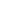 UBND QUẬN LONG BIÊNTRƯỜNG MN ĐÔ THỊ SÀI ĐỒNGUBND QUẬN LONG BIÊNTRƯỜNG MN ĐÔ THỊ SÀI ĐỒNGUBND QUẬN LONG BIÊNTRƯỜNG MN ĐÔ THỊ SÀI ĐỒNGLỊCH CÔNG TÁC CỦA BGH TRƯỜNG MN ĐÔ THỊ SÀI ĐỒNGTUẦN 03/T10.2022 TỪ NGÀY 17/10/2022 ĐẾN NGÀY 22/10/2022LỊCH CÔNG TÁC CỦA BGH TRƯỜNG MN ĐÔ THỊ SÀI ĐỒNGTUẦN 03/T10.2022 TỪ NGÀY 17/10/2022 ĐẾN NGÀY 22/10/2022LỊCH CÔNG TÁC CỦA BGH TRƯỜNG MN ĐÔ THỊ SÀI ĐỒNGTUẦN 03/T10.2022 TỪ NGÀY 17/10/2022 ĐẾN NGÀY 22/10/2022LỊCH CÔNG TÁC CỦA BGH TRƯỜNG MN ĐÔ THỊ SÀI ĐỒNGTUẦN 03/T10.2022 TỪ NGÀY 17/10/2022 ĐẾN NGÀY 22/10/2022LỊCH CÔNG TÁC CỦA BGH TRƯỜNG MN ĐÔ THỊ SÀI ĐỒNGTUẦN 03/T10.2022 TỪ NGÀY 17/10/2022 ĐẾN NGÀY 22/10/2022ThứBuổiNội dung công việc, thời gian, địa điểmNội dung công việc, thời gian, địa điểmBộ phận thực hiệnLãnh đạo phụ tráchCác nội dung công việc bổ sung, phát sinhHai17/10S- Hoàn thiện KH, biểu điểm Hội thi “Mẹ duyên dáng con khỏe ngoan” lần thứ 10- Tổng duyệt phần thi “Con khỏe ngoan” - Hoàn thiện KH, biểu điểm Hội thi “Mẹ duyên dáng con khỏe ngoan” lần thứ 10- Tổng duyệt phần thi “Con khỏe ngoan” -Đ/c Thảo- BGH, GV 12 lớpBGHHai17/10C - Tổ chức HD CBGVVC thực hiện khảo sát khung NLVTVL và ĐG sự chuyên nghiệp - Tổ chức HD CBGVVC thực hiện khảo sát khung NLVTVL và ĐG sự chuyên nghiệpĐ/c Hảo, ThảoBGHBa18/10S- XD báo cáo công tác tháng 10.- XD báo cáo công tác tháng 10.Đ/C Hảo, ThảoBGHBa18/10C- Tổng duyệt chương trình Hội thi “Mẹ duyên dáng con khỏe ngoan” lần thứ 10- Tổng duyệt chương trình Hội thi “Mẹ duyên dáng con khỏe ngoan” lần thứ 10BGHTư19/10S- Tổng KT công tác chuẩn bị Hội thi “Mẹ duyên dáng con khỏe ngoan” lần thứ 10- Tổng KT công tác chuẩn bị Hội thi “Mẹ duyên dáng con khỏe ngoan” lần thứ 10Đ/c HảoBGHTư19/10C- Tổ chức Hội thi “Mẹ duyên dáng con khỏe ngoan” lần thứ 10- Tổ chức Hội thi “Mẹ duyên dáng con khỏe ngoan” lần thứ 10Toàn trườngBGHNăm20/10S- Dự hoạt động sáng khối MGN- Dự hoạt động sáng khối MGN-Đ/c ThảoBGHNăm20/10- Hoàn thiện  đánh giá tháng 10 của CBGVNV - Hoàn thiện  đánh giá tháng 10 của CBGVNV -Đ/c Thảo, HảoBGHSáu21/10S- Hoàn thiện HS khảo sát khung NLVTVL và ĐG sự chuyên nghiệp - Hoàn thiện HS khảo sát khung NLVTVL và ĐG sự chuyên nghiệp BGHSáu21/10C- Kiểm tra hoạt động CLB múa ballet- Tổng VSMT phòng chống dịch sốt XH- Kiểm tra hoạt động CLB múa ballet- Tổng VSMT phòng chống dịch sốt XH-Đ/c Thảo- Đ/c HảoBGHBảy22/10S- Trực trường- Trực trường-Đ/c ThảoBGHBảy22/10C- Trực trường- Trực trường-Đ/c ThảoBGH